TEHNISKĀ SPECIFIKĀCIJA/ TECHNICAL SPECIFICATION Nr. TS 2901.001 v1Elektrods, zemējuma, necinkots tērauds, d=16 mm, 2m/ Electrode, earthing, bare steel, d=16 mm, 2mAttēlam ir informatīvs raksturs/ The image is informative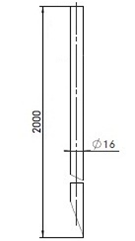 Nr./ No.Apraksts/ DescriptionMinimāla tehniskā prasība/ Minimal technical requirementPiedāvātā produkta konkrētais tehniskais apraksts/ The offer with technical specificationAvots/ SourcePiezīmes/ RemarksVispārīgā informācija/ General informationRažotājs (nosaukums, atrašanās vieta)/ Manufacturer (name and location)Norādīt/ Specify2901.001 Elektrods, zemējuma, necinkots tērauds, d=16mm, 2m/ Electrode, earthing, bare steel, d=16mm, 2mTipa apzīmējums/ Type reference Parauga piegāde laiks tehniskajai izvērtēšanai (pēc pieprasījuma), darba dienas/ Delivery time for sample technical check (on request), working daysNorādīt/ SpecifyStandarti/ StandartsAtbilstība standartam/ According standarts LVS EN IEC 62561-2- 2018Atbilst/ ConfirmDokumentācija/ DocumentationIr iesniegts preces attēls, kurš atbilst sekojošām prasībām:/An image of the product that meets the following requirements has been submitted:".jpg" vai “.jpeg” formātā;/ .jpg or .jpeg formatizšķiršanas spēja ne mazāka par 2Mpix;/ resolution of at least 2Mpix;ir iespēja redzēt  visu produktu un izlasīt visus uzrakstus uz tā;/ the complete product can be seen and all the inscriptions on it can be read;attēls nav papildināts ar reklāmu/ the image does not contain any advertisementAtbilst/ ConfirmLietošanas instrukcija/apraksts sekojošās valodās/ User manual (technical instructions)LV/ENDeklarācijas par atbilstību standartam LVS EN IEC 62561-2 esamība/ The declaration of conformity with the standard LVS EN IEC 62561-2Jā/YesTehniskā informācija/ Technical informationMateriāls/MaterialTērauds/ SteelGarums/Length, m2Diametrs/Diameter, mm16Apaļš, monolīts/Round, solidJā/YesMaksimālā elektriskā pretestība/Maximum electrical resistance, µΩ/m0.25Stiepes izturība: 350 līdz 770 N/mm²/Tensile strength: 350 to 770 N/mm²Jā/YesMaksimālais oglekļa saturs metālā/Maximum carbon content in metal, %0.3Metināms/WeldableJā/YesViens gals smails, otrs simetriski apaļš/ One end is pointed, the other is symmetrically roundJā/Yes